Персональный состав работников, реализующих Дополнительные общеобразовательные программы дошкольного образования МБДОУ д/с № 5 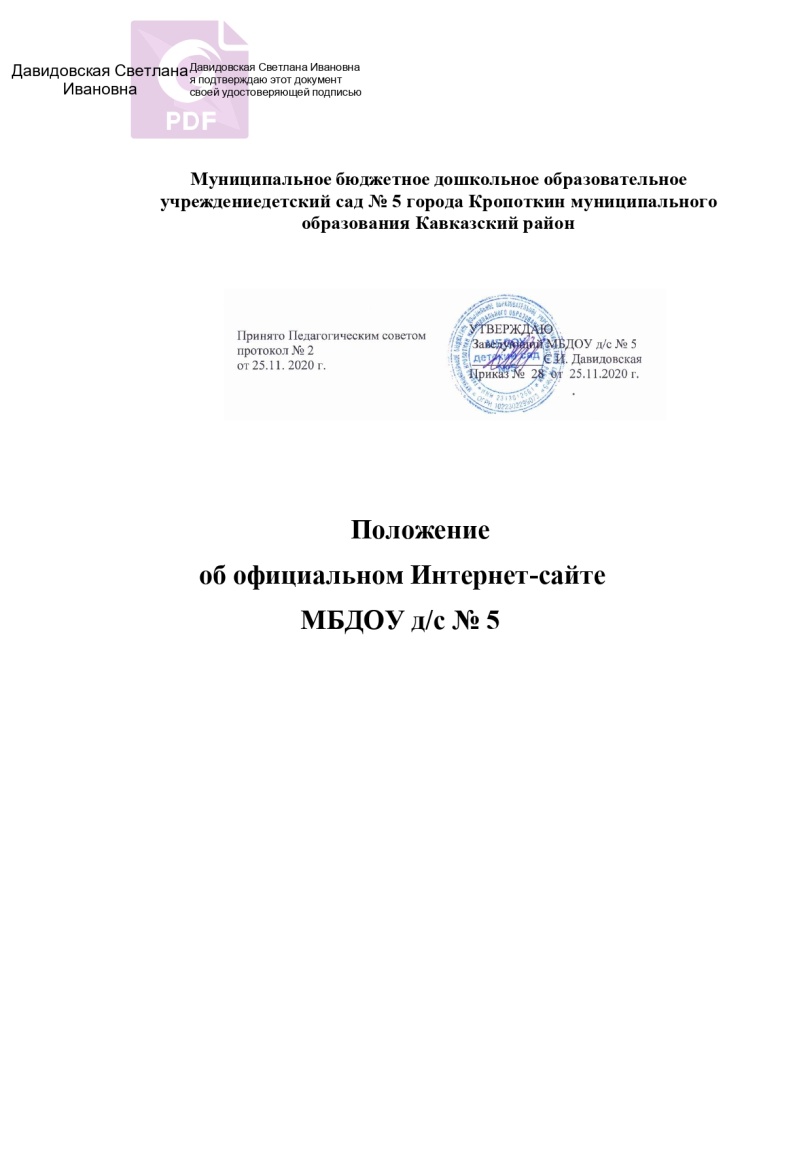 на 10.09.2023 года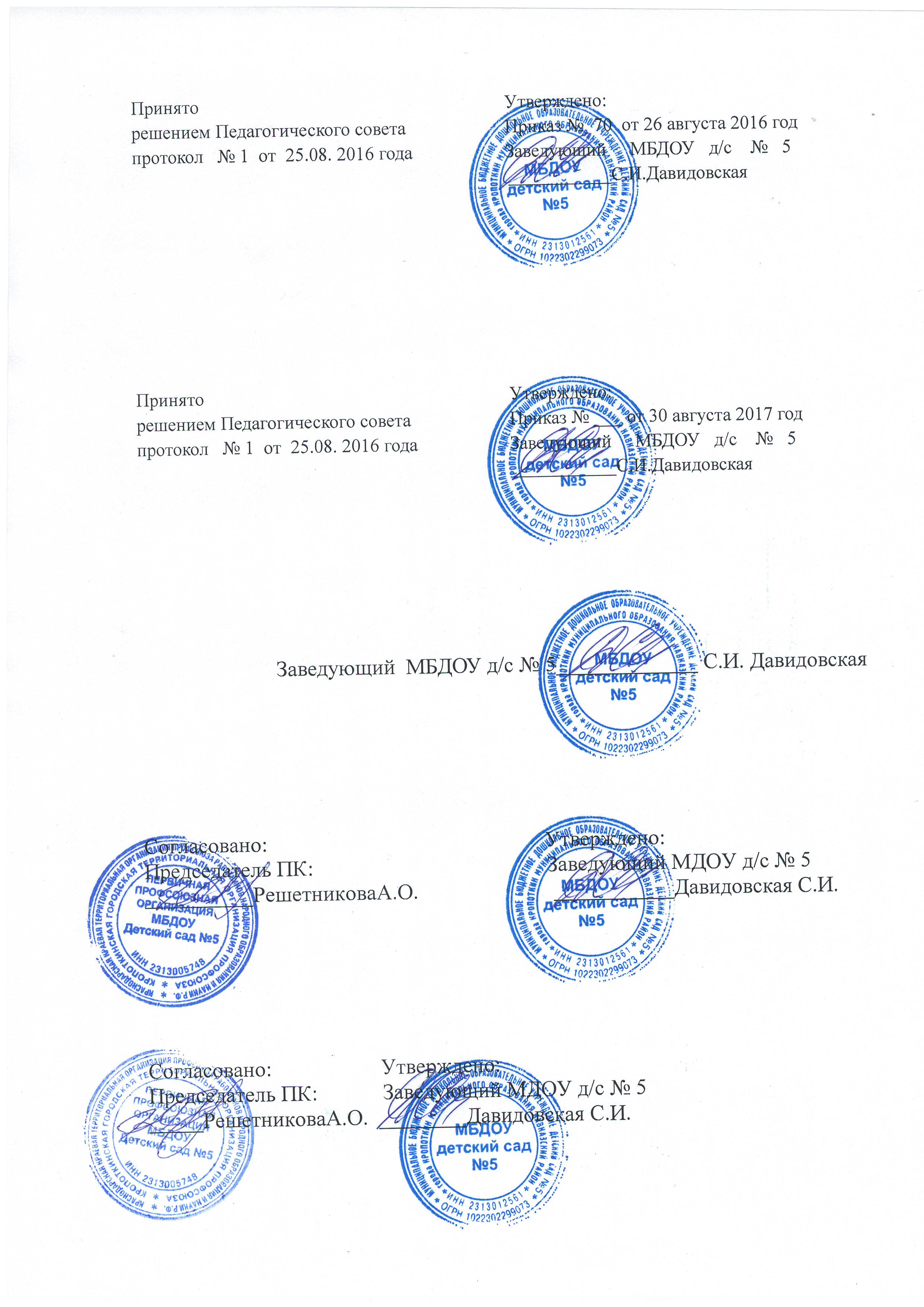 Заведующий МБДОУ д/с № 5  _________     /С.И. Двидовская/№  Фамилия, имя, отчествоДолжностьПреподаваемый предметСтаж работы10.01.22 гСтаж работы10.01.22 гОбразованиеОбразованиеОбразованиеОбразованиеОбразованиеКурсы повышения квалификацииКурсы повышения квалификацииКурсыпрофессиональной переподготовкиКатегория№  Фамилия, имя, отчествоДолжностьПреподаваемый предметобщийпедагогическийОбразованиеОбразованиеОбразованиеОбразованиеОбразованиеКурсы повышения квалификацииКурсы повышения квалификацииКурсыпрофессиональной переподготовкиКатегория№  Фамилия, имя, отчествоДолжностьПреподаваемый предметобщийпедагогическийПолное  наименование  учебного  заведенияГод окончанияСерия  и  номер  дипломаКалификация  по  дипломуСпециальность  по  дипломудата  прохожденияучрежедние,  выдавшее  удостоверениеКурсыпрофессиональной переподготовкиКатегория1. Тютюнова Ирина Владимировнавоспитатель(основная)Группа«Изобразительная деятельность»4040Кропоткинское медицинское училище,1985ЗТ 3989339Медицинская сестраМедицинская сестра24.06 2230.06.23  ООО «Центр дополнительного образования» г. Краснодар 231201068243 №  1765ООО «Центр дополнительного образования» г. Краснодар231201430043 № 0164Диплом о профессиональной переподготовке по программе «Педагогика и психология дошкольного образования» ООО ЦДО г. Краснодар 231200010076 № 0318 от 12.10.2016 г.ВысшаяПр. МОН№ 358801.12.21г.2. Ландикова Елена Васильевнавоспитатель(основная)Группа«Математическое развитие»3736Туапсинское педагогическое училище1993СТ № 710475.Воспитатель дошкольных учрежденийВоспитание в дошкольных учреждениях24.06.2230.06.23 ООО «Центр дополнительного образования» г. Краснодар 231201068241,№ 1763ООО «Центр дополнительного образования» г. Краснодар231201430044 № 0165ВысшаяПр. МОН№ 358801.12.21г.3.Решетняк Елена Владимировнавоспитатель(основная)Группа «Обучение детей грамоте»Группа«Математическое развитие»2929Учебно-методический колледж  «Училище-школа»,1993 .СТ  № 847225, Учитель начальных классовПреподавание в начальных классах  общеобразовательной школы,30.06.23ООО «Центр дополнительного образования» г. Краснодар231201430046 № 0167.Диплом о профессиональной переподготовке по программе «Педагогика и психология дошкольного образования» ООО ЦДО г.Краснодар 231200010071№ 0290 от 12.10.2016 годаВысшаяПр. МОН№ 358801.12.21г.5.Ткачева Марина Геннадьевнавоспитатель(основная)Группа«Изобразительная деятельность» Развивающееобучение -спортивныйкружок«Грация»8Государственное образовательное учреждение начального профессионального образования техническая школа «Школа модельеров»,2004АВ № 670999, регистрационный номер № 4275Воспитатель дошкольного образовательного учреждения11.11.22 30.06.23ООО «Центр дополнительного образования» г. Краснодар,231201069196№  2067,ООО «Центр дополнительного образования» г. Краснодар231201430048 № 0169Диплом о профессиональной переподготовке Автономная некоммерческая организация «Кубанский институт международного предпринимательства и менеджмента», 613100424267, регистрационный номер № ПП-А30571-70125,дата выдачи 29.08.2022 г., 1200 часов.Квалификация по диплому: воспитатель дошкольного образовательного учреждения (ДОУ)нет6.Картушина Ольга Дмитриевнавоспитатель(основная)Группа«Изобразительная деятельность»Развивающееобучение –«Обучение игрев шахматы»305Таганрогский радиотехнический институт им. В.Д.Калмыкова1991серия УВ № 277394регистрационный  №08063.Инженер  Конструктор - технолог202130.06.23ООО «Центр дополнительного образования» г. Краснодар2312010675010,№ 1013,ООО «Центр дополнительного образования» г. Краснодар231201430045 № 0166Диплом о профессиональной переподготовке по программе«Педагогика и методика дошкольного образования»НЧОУДПО «Учебный центр «Персона –Ресурс»231200027208от 20.12.17ВысшаяПр. МОН№ 759 от 01.04.22 г.7. Спесивцева Виктория АнатольевнавоспитательРазвивающееобучение -спортивныйкружок«Грация»3г..3г.Государственное автономное профессиональное образовательное учреждение Краснодарского края «Ленинградский социально –педагогический колледж»2020112324 3827760№ 12031воспитатель детей дошкольного возраста44.02.01Дошкольное образование30.06.23ООО «Центр дополнительного образования» г. Краснодар231201430050 № 0141ПерваяПриказ МОН № 2673, 02.11.2022г8.Вечтомова Екатерина Ивановнавоспитатель Группа«Изобразительная деятельность»92Государственное автономное профессиональное образовательное учреждение Краснодарского края «Ленинградский социально-педагогический колледж»2021112324 5630808№12302Воспитатель детей дошкольного возрастаДошкольное образование2021 ООО «Центр дополнительного образования» г. Краснодар231201067504,№1008,30.06.23ООО «Центр дополнительного образования» г. Краснодар231201430051 № 0142Диплом о профессиональной переподготовке по программе«Специальное дошкольное образование»квалификация – воспитатель детей дошкольного возраста с отклонением развития и с сохранным развитиемГАПОУ Краснодарского края «Ленинградский социально-педагогический колледж»232413013070регистрационный номер 2136-ПК от 03.07.2021 г.нет9. Ткаченко Светлана Михайловнавоспитатель Группа«Математическое развитие»4222Артемовское педагогическое училище1989Серия ИГ №05464№1050 Воспитатель детского садаДошкольное воспитание202130.06.23ООО «Центр дополнительного образования» г. Краснодар231201067505,№1009,ООО «Центр дополнительного образования» г. Краснодар231201430049 № 0170ВысшаяПр. МОН№  1792от 27.05.21 г.11.Перепелицына Елена Юрьевна.музыкальный руководитель(основная)Группа«Хореография»«Вокал»2241Саратовская государственная консерватория.1986НВ № 452124Преподаватель, артист оркестраВиолончель30.06.23Диплом о профессиональной переподготовке по программе «Педагогика и методика музыкального образования»ООО ЦДО г. Краснодар231200036389№ 049003.04.2017г.ПерваяПриказ МОН № 3165 от 27.11.20г.12 Кошелева Надежда Евгеньевнаучитель логопедГруппа «Обучение детей грамоте»2022Федеральное государственное бюджетное образовательное учреждение высшего образования «Армавирский государственный педагогический университет».2021102324 6108199регистрационный номер Б-7756БакалаврДефектологическое) образование13.08.2130.06.23ООО «Центр дополнительного образования» г. Краснодар2312010675011,№ 1014ООО «Центр дополнительного образования» г. Краснодар231201430052 № 0173нет